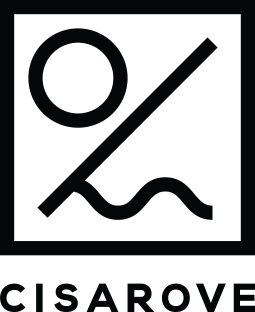 Vzorový formulár na odstúpenie od zmluvy(vyplňte a zašlite tento formulár len v prípade, že si želáte odstúpiť od zmluvy)CISAROVE s.r.o., so sídlom: Hospodárska 36, 917 01 Trnava, IČO: 53141474,týmto oznamujem, že odstupujem od zmluvy na tento tovar: Dátum prevzatia tovaru:Meno a priezvisko spotrebiteľa / Názov organizácieAdresa spotrebiteľa:Číslo účtu spotrebiteľaPodpis spotrebiteľa (ak sa tento formulár podáva v listinnej podobe): ............................................................Dátum: